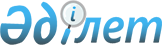 "О приватизации районного коммунального имущества"Постановление акимата Катон-Карагайского района Восточно-Казахстанской области от 6 февраля 2017 года № 68. Зарегистрировано Департаментом юстиции Восточно-Казахстанской области 13 марта 2017 года № 4898      Примечание РЦПИ.

      В тексте документа сохранена пунктуация и орфография оригинала.

      В соответствии с подпунктом 2) пункта 1 статьи 31 Закона Республики Казахстан 23 января 2001 года "О местном государственном управлении и самоуправлении в Республике Казахстан", подпунктом 4) статьи 18, статьей 96 Закона Республики Казахстан от 01 марта 2011 года "О государственном имуществе" акимат Катон-Карагайского района ПОСТАНОВЛЯЕТ:

      1.Приватизировать районное коммунальное имущество, согласно приложению к настоящему постановлению.

      2.Государственному учреждению "Отдел экономики и финансов Катон-Карагайского района" в установленном законодательством порядке принять необходимые меры по реализации настоящего постановления.

      3.Отменить постановление Катон-Карагайского районного акимата "О приватизации районного коммунального имущества" от 9 января 2017 года № 11.

      4.Контроль за исполнением настоящего постановления возложить на заместителя акима района Бексултанова Е.А.

      5.Настоящее постановление вводится в действие по истечении десяти календарных дней после дня его первого официального опубликования.

 Перечень районного коммунального имущества, подлежащего приватизации 
					© 2012. РГП на ПХВ «Институт законодательства и правовой информации Республики Казахстан» Министерства юстиции Республики Казахстан
				
      Аким района

А. Нургожин
Приложение 
к постановлению акимата 
Катон-Карагайского района 
от " 6 " февраля 2017 года 
№ 68№ п/п

Наименование имущества

Местонахождение имущества

Балансодержатель имущества

1

2

3

4

1

Бывшее здание школы в селе Акшарбак 

Восточно-Казахстанская область, Катон-Карагайский район, село Акшарбак

Коммунальное государственное учреждение 

"Аксуская средняя школа"

2

Бывшее здание семейной врачебной амбулатории в селе Урыль

Восточно-Казахстанская область, Катон-Карагайский район, село Урыль, улица Кабанбай батыра, № 16

Государственное учреждение "Аппарат акима Урыльского сельского округа"

3

Здание гаража 

Восточно-Казахстанская область, Катон-Карагайский район, село Улкен Нарын, улица Абылайхана, № 96 Б

Государственное учреждение "Аппарат акима Улкен Нарынского сельского округа"

4

Автомобиль УАЗ 31605, государственный номер F247PP, 2001 года выпуска, цвет вишневый, кузов № 10003281, двигатель № Н\У.

Восточно-Казахстанская область, Катон-Карагайский район, село Улкен Нарын, улица Тумашинова, № 4

Коммунальное государственное казенное предприятие "Катон-Карагайский центр культуры и досуга населения" 

5

Автомобиль ГАЗ 32213224, государственный номер 326 AR16, 1999 года выпуска, цвет белый, кузов № 322100Х0142313, двигатель № Н\У.

Восточно-Казахстанская область, Катон-Карагайский район, село Улкен Нарын, улица Тумашинова, № 4

Коммунальное государственное казенное предприятие "Катон-Карагайский центр культуры и досуга населения" 

